МУНИЦИПАЛЬНОЕ КАЗЕННОЕ УЧРЕЖДЕНИЕ КУЛЬТУРЫ«НАУРСКАЯ ЦЕНТРАЛИЗОВАННАЯ БИБЛИОТЕЧНАЯ СИСТЕМА»366128 ЧР, Наурский район, ст. Наурская, ул. Лермонтова 39 Тел/факс (871-43) 2-22-4927 августа 2020 год                                                                                                                          № 143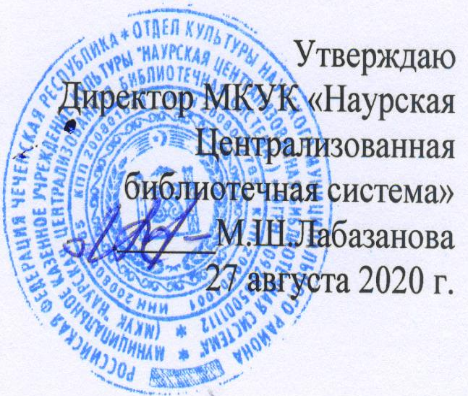 Отчето проделанной работе МКУК«Наурская централизованная библиотечная система»в августе 2020 годаПроведено   информационно-просветительских и культурно-досуговых мероприятий __192 _, в них приняло участие __84  _ человек, зрителей_ 3192_человекСоциально-значимые культурные мероприятия (знаменательные даты, фестивали, конкурсы, премьеры, выставки), акции и   юбилейные события.(Указать количество_14   _, расписать наиболее значимые мероприятия)21 августа в Наурской центральной районной библиотеке прошла познавательная беседа «Личность в истории», приуроченная к 69-летию со дня рождения Первого Президента Чеченской Республики, Героя России, выдающегося государственного, политического и религиозного деятеля Ахмата-Хаджи Кадырова. В мероприятие приняли участие Глава Наурского муниципального района, кавалер Ордена А -Х.Кадырова -Яхъяев С.А., руководитель МИК партии «Единая Россия» -Муртазов А.У., руководитель аппарата Совета депутатов -Л.А. Хусаинова, член Общественной палаты ЧР -И.У. Биналиев, М.М., Сейлмуханов Народный писатель ЧР, общественный деятель -А.А. Мазалиев, историк- А. И. Сайко.   Мероприятие началось с исполнения песни на слова М.М. Сейлмуханова «Ахмат –Хаджи».   Яхъяев С.А. отметил, что А-Х. Кадыров был человеком, который не просто возглавил нашу республику в самое трудное для нее время, но был лидером, сумевшим объединить разрозненную нацию, дать достойный отпор бандитам и террористам, начать мирный процесс и направить республику в сторону мира и процветания. Об основных вехах его религиозной и политической деятельности рассказал А.А. Мазалиев. Он был высоко нравственным человеком, дальновидным политиком - продолжил А.А. Мазалиев. Очень хорошо разбирался в людях.  И.У. Биналиев отметил, что он был героическим человеком. Он принял на то время мужественное решение по расселения турков - месхетинцев в Чеченской Республике, а в частности в Наурском районе. Наш народ будет всегда с благодарностью помнит Ахмат – Хаджи Кадырова. Приоритетной задачей в возрождающей республике А-Х. Кадыров считал поднят на должный уровень образование. Первая награда была вручена министру образования Л. Дадаеву. сказал в своем выступлении А.И. Сайко. Огромная роль принадлежит Ахмата-Хаджи Кадырову в восстановлении мирной жизни в Чеченской Республике, становлении гражданского общества, которая сегодня служит примером для всего цивилизованного мира. Каждый из выступавших отметил степень влияния Ахмат-Хаджи Кадырова на ход истории, его неоценимый вклад в установление мира и строительство будущего чеченского народа.   Присутствовало -25 человек       21 августа Ново-Солкушинская библиотека-филиал №12 для широкого круга читателей провела устный журнал «Ахмат-Хаджи Кадыров – жизнь в служении народу», приуроченный ко дню рождения Первого Президента ЧР, Героя России Ахмат-Хаджи Кадырова. А -Х.Кадыров был человеком беспримерного мужества и несгибаемой воли. Став во главе нашего народа в самый тяжелый период, он планомерно и настойчиво выводил его из хаоса и тьмы, навстречу миру и свету. Журнал, состоящий из трех страниц - «Детство и юность», «Религиозное образование и карьера», «Президент Чеченской Республики», познакомил посетителей с основными этапами жизни и деятельности А -Х.Кадырова, рассказал о полученном им воспитании в глубоко религиозной семье, его учебе и религиозной деятельности; о значимости назначения А-Х. Кадырова главой республики и его огромной роли в восстановлении мира и спокойствия на чеченской земле и сохранения целостности России.      К этой дате в библиотеке оформлена книжная выставка «Помним. Любим. Гордимся».Присутствовало 17 человек.                                                                                                            22 августа    Калиновская сельская библиотека филиал №1 провела урок мужества «Строгий воин с необыкновенной душой».  С целью формирования патриотических чувств любви и интереса у читателей к историческим личностям и героическому прошлому нашего Отечества. Библиотекарь рассказала о жизни и деятельности политика и духовного лидера первого президента ЧР Ахмат-Хаджи Кадырова. Говорили о его созидательной роли в установлении мира на чеченской земле, в восстановлении государственных институтов и социально – экономической инфраструктуры республики. Мероприятие было интересным и содержательным, для наших читателей.  Присутствовало – 15 человек 21 августа в Чернокозовской библиотеке-филитал№5 был проведен информационный час «Человек -  история».   Библиотекарь в   беседы рассказала о жизни и деятельности первого президента ЧР – Героя России Ахмат-Хаджи Кадырова, о том какой вклад внес он в дело процветания республики. Присутствовало-  15 человек.  Проведено мероприятий по направлениям:-Единой Концепции духовно-нравственного воспитания и развития подрастающего поколения -   __;(Указать количество _24 _, расписать наиболее значимые мероприятия28 августа Ново-Солкушинская библиотека-филиал № 12 для широкого круга читателей, провела час общения «Достоинство дня Ашура», приуроченный ко Дню Ашура. Месяц Мухаррам является одним из высокочтимых, священных для мусульман месяцев. А самым ценным днём месяца Мухаррам является Ашура.  День Ашура – праздник всех мусульман мира. Мусульмане верят, что именно в День Ашура были сотворены небеса и тогда же из глины был создан первый человек на земле - Адам. Согласно общей исламской традиции, в этот день пророк Мухаммед благословил Адама и призвал всех людей на земле быть добрыми и совершать хорошие поступки.  В мероприятии принял участие заместитель имама села Новое-Солкушино Темирханов А.А., который рассказал посетителям о достоинствах дня Ашура; о знаменательных событиях, происходивших с пророками в этот день, а также как правильно провести этот день.                                                                                                                            Присутствовало -17человек.  17 августа   Калиновская сельская библиотека – филиал№ 1, для читателей библиотеки провела час информации «Улицы нашей станицы», посвященный страницам истории станицы Калиновской. Библиотекарь рассказала читателям, об истории улиц.   Для наших участников мероприятие, было интересным, познавательным увлекательным путешествием в прошлый век, где они познакомились с страницами истории традицией празднования дня улиц.  Присутствовало –15человек.Тема межнациональных отношений всегда актуальна. Проживая в такой многонациональной стране как Россия, нельзя быть безучастным к этой проблеме. Каждому ребёнку важно понимать, что только уважение друг к другу, взаимопонимание, терпимость, соблюдение равноправия на деле спасут мир и спокойствие людей. 10 августа сотрудники Наурской модельной детской библиотеки организовали конкурс рисунков «Многонациональный мир глазами детей». В задачи участников конкурса входили изображение особенностей быта и культуры другого народа. Это позволило расширить познания детей о традициях и особенностях различных народов. Победители конкурса были награждены грамотами.
Цель: выявление и раскрытие творческих способностей подрастающего поколения, их поощрение и развитие.19 августа ко Всемирному дню гуманитарной помощи в читальном зале НЦРБ провели познавательную беседу «Помоги нуждающимся». Всемирный день гуманитарной помощи отмечается в годовщину взрыва, прогремевшего в 2003 году в штаб-квартире Организации Объединенных Наций в Багдаде, Ирак. Участникам мероприятия рассказали о разных способах гуманитарной помощи нуждающимся по всему миру. Дополнением к мероприятию был показан видеоматериал о гуманитарных организациях и их благотворительных акциях в России, в странах СНГ и Всемирных организаций при ООН в вопросах координации операций по оказанию чрезвычайной и долгосрочной помощи, включая продовольствие, жилье, медицинские принадлежности и материально-техническую поддержку. Присутствовало - 17 человек   - Мероприятия по пропаганде здорового образа жизни __12_;(Указать количество_12_ __, расписать наиболее значимые мероприятия)11 августа в НЦРБ провели диалог-урок «Дорога в никуда» для подростков. Детям рассказали о привычках, как полезных, так и вредных.  Ребята узнали о существовании особо опасных привычек, тех, которые способны разрушить здоровье человека – это дружба с алкоголем, никотином и наркотиками. Дети были предупреждены, что наркотики — это зло они вызывают зависимость, а зависимость «выбивает» из нормальной жизни. И что всегда этому есть альтернатива - это занятия спортом, творчеством, чтение книг, а также различные интересные занятия и увлечения – ведь жизнь прекрасна! Ребята внимательно слушали, отвечали на вопросы, участвовали в диалоге. Мероприятие было дополнено просмотром видео ролика «Дорога в никуда».                                 Присутствовало- 17 человек8 августа Калиновская сельская библиотека - филиал №1 провела беседу «Спорт для всех – физкультура для меня». Библиотекарь, рассказала о   эффективном средстве и лекарстве - физкультуре, что каждый человек может и должен поддерживать свое здоровье на протяжении всей своей жизни, и о том, как этого достичь. Это соблюдение режима труда и отдыха, рациональное питание, закаливание организма, то есть отказ полностью от вредных привычек. Слушатели мероприятия узнали о здоровом образе жизни, как сделать свою жизнь яркой и насыщенной, как остаться здоровым духовно и физически в течении многих лет.                                                                                                                            Присутствовало –10человек.6 августа Наурская центральная модельная детская библиотека организовала викторину «Загадки доктора Айболита». Ребята узнали, какие вещества относятся к наркотикам, к каким последствиям они могут привести, узнали, что «легких» наркотиков не существует и чем опасно их употребление в подростковом возрасте. Ответили на вопросы, какие зависимости бывают и охарактеризовали признаки этих зависимостей, указали разновидности последствий наркомании и преследуется ли употребление наркотиков законом.
Цель: профилактика употребления наркотических средств среди детей, пропаганда здорового образа жизни. Присутствовало-17 человек.  27 августа   Наурская модельная детская библиотека провела родительский час «Посеешь характер-пожнёшь привычку». Родители повторили, что такое «привычка», какие привычки полезные, поговорили о том, что очень важно регулярно проводить гигиенические процедуры, делать утреннюю зарядку, заниматься спортом.
Почти все, что человек делает изо дня в день, можно считать привычками. Вредные привычки появляются легко, а хорошие можно в себе воспитывать, и это требует усилий.
Вести здоровую жизнь достаточно просто - нужно лишь пожелать того и понять, что все ограничения лишь у нас в голове. Никто не сможет помешать человеку жить именно той жизнью, которой он сам пожелает.
Цель: сформировать потребность в здоровом образе жизни, негативном отношении к вредным привычкам.                                                                          Присутствовало-18 человек 13 августа    в Чернокозовской библиотеке-филиал №5 был проведен час здоровья «Горькие плоды сладкой жизни». В ходе беседы говорилось о том, что наркомания-это наша общая боль, это тысячи сломанных судеб, слёзы близких.  Мы все сообща должны бороться с этой страшной болезнью, которая захлестнула весь мир.                                                                                                                                                                                                      Присутствовало – 11 человек  13 августа Ново-Солкушинская библиотека-филиал №12, провела для молодежи час общения «Не сломай свою жизнь». Библиотекарь в доступной форме рассказала ребятам о причинах и последствиях пагубных привычек, озвучила статистические данные об увеличении числа людей, страдающих разного рода зависимостью. Рассказ сопровождался показом презентации «Не сломай свою жизнь». В заключение мероприятия ребятам были предложены на обсуждение вопросы: «Как можно избежать наркотической зависимости?», «Что заставляет человека принимать наркотики?», «Нужно ли бороться с наркоманией, если ты убежден, что тебя это не коснется?».                                                                        Присутствовало 13 человек.-План по реализации в 2016-2017 годах в Чеченской Республике Стратегии государственной политики Российской Федерации на период до 2025 года__14 __;(Указать количество _ 14     расписать наиболее значимые мероприятия) 22 августа в нашей стране отмечается государственный праздник – День Российского флага.  День Государственного флага РФ - национальный праздник который символизирует связь героического прошлого с настоящим и будущим страны. Триколор, наряду с государственным гимном и гербом - один из главных символов России. Это праздник, который помогает объединить общество. Отмечая День Государственного флага, мы ощущаем себя частью великой державы, гордимся, что мы дети Великой России. 22 августа в читальном зале был проведен познавательный час «Государственный флаг и его История» к Дню Государственного флага Российской Федерации. Сотрудница библиотеки рассказала об истории возникновения государственного символа флага и о первых флагах России, и о российском триколоре. С участниками мероприятия была проведена викторины «Три символа на фоне истории» о главных символах государства: гербе, гимне, флаге. За правильный ответ на вопросы и получили в подарок флажки. Присутствовало – 18 человек 20 августа Калиновская сельская библиотека -  филиал №1 провела час истории «В символах страны история Отечества», посвященный Дню Флага России. Библиотекарь познакомила с историей флага, которая берет свое начало со времён древней Руси, и до нашего времени.   Участники мероприятия узнали много интересного и познавательного об истории флага, что в свою очередь расширит, и углубит их знания истории России.                                                  Присутствовало – 14 человек.    20 августа Наурская модельная детская библиотека подготовила поэтическую страницу «Наш флаг - наша гордость», где ребята прочитали стихи о символе нашей страны, о Родине, о родном крае и счастливом детстве. А также ребята познакомились с книжной выставкой «Флаг державы - символ славы». Уважение к флагу - это уважение к нашей истории, культуре и традициям. Флаг не просто атрибут государственности, а символ страны, олицетворяющий силу и могущество России.
Цель: Формирование уважения к государственному флагу Российской Федерации. 22 августа Наурская модельная детская библиотека организовала флешмоб «Под флагом России» Цель: Воспитание чувства любви к своей Родине – России.  21 августа в Чернокозовской   библиотеке-филиал №5 провела исторический экскурс «История Российского флага». Участники мероприятия узнали историю возникновения и исторического преобразования Российского флага, как одного из символов государства. Библиотекарь рассказала о том, что обозначают цвета триколора, в каких случаях поднимается флаг Российской Федерации. В завершении для участников встречи была проведена викторина «Государственная символика России».  К мероприятию оформлена книжно-иллюстративная выставка «Символы Родины»                                                       Присутствовало – 17 человек.22 августа    Ново-Солкушинская библиотека-филиал №12 для детей, провела урок «Три цвета России».   Ребята узнали, когда появились первые флаги России, какими они были, что означают цвета флага. Желающие смогли познакомиться с литературой, выставленной на книжной выставке «Российский флаг – державы символ».                                                                                                                  Присутствовало 15 человек.- Духовно-нравственное и гражданско-патриотическое воспитание(Указать количество _ 10    расписать наиболее значимые мероприятия) 1 августа Калиновская сельская библиотека -  филиал №1 провела час истории «Все для Победы! Все для фронта!», посвященная труженикам тыла в годы Великой Отечественной войны. Библиотекарь рассказала о героических тружениках тыла в годы Великой Отечественной войны, о тех, кто, не жалея сил и личных средств помогали ковать победу над врагом.     Слушатели мероприятия узнали о благородстве и высоком патриотизме советских людей о проявленном мужестве в борьбе с фашизмом в Великой Отечественной войне.  Присутствовало – 16 человек22 августа в Савельевской библиотеке- филиал №7 провели час памяти «Курская битва. Итоги и факты», посвященный Дню разгрома советскими войсками немецко-фашистских войск в Курской битве. Пользователи библиотеки узнали много интересных фактов об этой битве. Например, изначально сражение не планировалось как наступательное, по численности войск оно превышало масштабы Сталинградской битвы, сведения о планах противника поступили от разведчиков из-за рубежа, для салюта в честь освобождения Орла и Белгорода израсходовали весь запас холостых снарядов в Москве и т. д.                                  Присутствовало – 17 чел20 августа   Ново-Солкушинская библиотека-филиал №12, для детей, провела патриотический час «Огненная дуга – великая битва», приуроченный к годовщине Курской битвы. Курская битва - грандиозное сражение, положившее начало коренному перелому в ходе Великой отечественной войны и всей второй мировой войны. Библиотекарь рассказала посетителям о ходе Курской битвы, которая продолжалась 50 дней, ее исторической значимости в обеспечении коренного перелома в Великой Отечественной войне; о планах воюющих сторон; соотношении техники, вооружения, людской силы. О роли маршала Конева в проведении операции и героях Курской битвы, и первом салюте войны, прозвучавшем в Москве в честь победы нашей армии в Курской битве.                                                                                                                        Присутствовало - 14 человек.      21 августа к 77-летию победы в битве на Курской дуге, Левобережненская сельская библиотека-филиал №9 провела с читателями историко-патриотический час «И подвиг ваш мы будем помнить свято». Заведующая библиотекой рассказала о значимости    победы в битве на Курской дуге для современного развития России. Цель мероприятия: формирование гражданственности, патриотизма, преданности и любви к Отечеству на основе героических подвигов солдат, офицеров и генералов Великой Отечественной войны.Пропаганда чеченской, российской и зарубежной литературы (Указать количество _ 71_, расписать наиболее значимые мероприятия)7 августа   Калиновская сельская библиотека филиал№ 1 провела час поэзии «Певец Отчизны дорогой» посвященный   83-летию со дня рождения чеченского поэта, прозаика, литературного переводчика, публициста Мусбека Магомадовича Кибиева. Открыли мероприятие поэтическими строками стихотворения раскрывающих всю глубину его мысли философского взгляда на мир. В ходе мероприятия библиотекарь рассказала о творческом пути наследии поэта, познакомила читателей с биографией Мусбека Кибиева. Участники мероприятия отметили, что стихи поэта - это масштабный философский труд, который образно показывает все аспекты жизни человека, открывает богатую духовную палитру поэта Мусбека Кибиева.15 августа. К 90 - летию со дня рождения Народного писателя Чеченской Республики- Шайхи Арсанукаева, Наурская модельная детская библиотека провела беседу «Родной язык-достоянии истории». Сотрудники библиотеки рассказали о том, что Шайхи Арсанукаев – человек и поэт, о котором можно говорить и писать много. Он оставил в чеченской литературе яркий след. Несмотря на мягкий и покладистый характер, поэт был упрямым и принципиальным во всем, что касалось чести и достоинства своего народа.
Ценя достижения своих предшественников, он продолжил лучшие традиции творчества основоположников и классиков чеченской литературы. Все это способствовало бурному расцвету таланта поэта.
Указом Президента РФ Дмитрия Медведева за достигнутые трудовые успехи и многолетнюю плодотворную работу ШайхиАрсанукаев был награжден орденом Дружбы. Указом Главы Чеченской Республики Рамзана Кадырова за огромный вклад в развитие художественной литературы ему присвоено почетное звание «Народный писатель Чеченской Республики». Также поэт награжден медалью «За заслуги перед Чеченской Республикой». Шайхи Арсанукаев оставил в чеченской литературе яркий след и как переводчик.
14 марта 2012 года оборвалась жизнь Шайхи Арсанукаева. Он останется в памяти потомков как один из самых достойных сынов чеченского народа.
Цель: знакомство с жизнью и творчеством Ш. Арсанукаева.17 августа Наурская модельная детская библиотека провела час поэзии «Край вайнахский», посвященный дню рождения чеченского и российского писателя, поэта, публициста, литературного критика, заслуженного деятеля искусства Чечено-Ингушской АССР, члена союза писателей - Мусы Гешаева. Сотрудники библиотеки познакомили ребят с биографией поэта, с его творчеством, а также ребята прочитали отрывки из популярных стихотворений. Мероприятие будет сопровождаться видео-презентацией.
Цель: знакомство с жизнью и творчеством чеченского писателя Мусы Гешаева.   Присутствовало –12человек.19 августа в 12-00 Ново-Солкушинская библиотека-филиал №12 для широкого круга читателей, провела литературный час «Моя боль – моя Чечня», приуроченный к 80-летию знаменитого чеченского поэта, прозаика, историка, публициста, академика Академии наук Чеченской Республики, члена Союза писателей России Мусы Гешаева. В ходе мероприятия, библиотекарь познакомила слушателей с жизнью и творчеством поэта, его детских годах и учебе в Ленинградском институте театра, музыки, кинематографии; работе в министерстве культуры Чечено-Ингушской АССР и в ансамбле «Вайнах». Библиотекарь рассказала о наиболее известных произведениях Мусы Гешаева. В рамках мероприятия декламировались стихи поэта.                                                                                                  Присутствовало 13 человек.                                                                                                        8 августа    Калиновская сельская библиотека - филиал№ 1 провела беседу «Писатель комического слога», приуроченную к 125- летию со дня рождения классика русской литературы Михаила Михайловича Зощенко. Библиотекарь Бугутуева Э.Ш. рассказала о жизни и творчестве самобытного русского – советского писателя Зощенко.   Около 40 лет посвятил Зощенко отечественной литературе, которая оказала большое влияние на формирование морально- нравственных качеств человека, развивая неподдельный интерес читателя к чтению его произведений. Участники мероприятия познакомились с интересными фактами из биографии и творчества писателя Зощенко, узнали, что по произведениям Зощенко снято несколько художественных фильмов, в том числе знаменитые комедии Л. Гайдая «Не может быть», «Забавное приключение», «Свадебное происшествие».                                                         Присутствовало –10 человек.22 августа на абонементе НЦРБ был проведен литературный час на тему: «Рэй Брэдбери: меня воспитали библиотеки» К 100-летию со дня рождения Рея Брэдбери. Работник библиотеки рассказали посетителям литературного часа о жизни и творчестве Рея Брэдбери о том, что он очень ценил книги и тепло отзывался о библиотеках. Вот лишь некоторые его цитаты: «Без библиотек, что у нас есть? У нас нет ни прошлого, ни будущего». «Я получил образование в библиотеке. Совершенно бесплатно!» Участники мероприятия смогли познакомиться с классиком научной фантастики, а также с биографией американского писателя и его научно-фантастическим романом: «451 градус по Фаренгейту». Присутствовало - 9 человек 18 августа    Калиновская сельская библиотека - филиал№ 1 провела беседу «Фантастический мир Рэя Брэдбери», посвященную к 100 - летию со дня рождения американского писателя-фантаста Рэя Дугласа Брэдбери. Библиотекарь рассказала о биографии и творческом пути крупнейшего писателе Рэя Дугласа Брэдбери известного по антиутопии «451 градус по Фаренгейту», циклу рассказов «Марсианские хроники» и частной автобиографической повести «Вино из одуванчиков». За свою жизнь Брэдбери создал более восьмисот произведений, в том числе несколько романов и повестей, сотни рассказов, десятки пьес, ряд статей, заметок и стихотворений. Слушатели мероприятия познакомились с биографией и творчеством одного из самых загадочных и редчайших писателей 20 века.                                                                              Присутствовало –11человек.5 августа в НЦРБ был проведен час зарубежной классики: «Роман, или развернутое повествование о жизни» - 170 лет. Ги де Мопассана, французского писателя. На мероприятии познакомили слушателей с биографией французского писателя на и более любимого и почитаемого, и интересного с точки зрения его творчества. Для авторского почерка Мопассана характерны психологическая глубина, натурализм и точность анализа человеческих отношений, а также простота и выразительность языка. Читателям были представлены многочисленные новеллы непревзойденного психологизма и литературного мастерства Мопассана, начиная со знаменитой «Пышки», которые появлялись с поразительной быстротой и с той же быстротой переводились на иностранные языки. Они поражали читателя острой наблюдательностью и глубиной проникновения в человеческую душу. К мероприятию была оформлена книжная выставка: «Я вошел в литературу как метеор», на которой были представлены собрания сочинений, отдельные произведения, а также литература о творчестве Ги де Мопассана.                                                                                                       Присутствовало – 14 человек22 августа в читальном зале РБ провели литературный час «Завлекательный мир Шима».  Вниманию слушателей была предложена обширная программа, посвящённая жизни и творчеству удивительного писателя Э.Ю. Шима. Ведущая познакомила с биографией юбиляра, рассказала о том, каким был этот человек, как он мог глубоко писать о природе, как он её понимал. В произведениях Эдуарда Шима всегда звучали вопросы, с которыми через свои произведения он обращался к читателям: «А понимаете ли вы язык зверей и птиц? Слышали, как звенит тишина в лесу? Какими голосами полна луговая трава? Каждый из нас смотрит, но умеет ли видеть? Каждый слышит, но умеет ли слушать?». Читатель любого возраста, однажды взяв в руки книгу этого автора, обязательно задаст себе вопрос: «А как нужно любить природу? И что я могу для неё сделать». Всё творчество Э. Шима было направлено на то, чтоб дети эти вопросы могли себе задать как можно раньше, чтоб на всю жизнь закрепить в себе любовь ко всему живому.Литературный час сопровождался показом красочной презентацией. замечательного автора. К мероприятию была оформлена книжная выставка, на которой были представлены повести, рассказы Э.Шима.                                    Присутствовало- 15 человек21 августа   Калиновская сельская библиотека - филиал№ 1, с целью расширить знания читателей в области истории развития отечественной русской     литературы провела литературный час «Куда зовут нас «Алые паруса?», посвященный к 140- летию со дня рождения русского писателя Александра Степановича Грина. Библиотекарь рассказала о ярком жизненном и творческом пути известного писателя А. С. Грина, который сотворил свой мир: в романах, повестях, баснях, стихах, юморесках, в рассказах числом боле четырехсот, созданные писателем в разные периоды творчества. Участники мероприятия узнали много интересного связанного с биографией и творчеством писателя, а также познакомились с удивительным миром героев, светлыми и чистыми полных романтизма образами, мужественными и справедливыми непримиримых ко всякой фальши.                                                                                                    Присутствовало –12человек.28 августа    Калиновская сельская библиотека - филиал№ 1 провела беседу «Жизнь. Судьба. Творчество» посвященную 95 - летию со дня рождения известного советского писателя Юрия Валентиновича Трифонова. Библиотекарь познакомила с очерками жизни и творчества писателя, работавшего в жанре городской прозы и ставшим одним из основных участников развития литературного процесса в середине ХХ века.  Творчество Трифонова автобиографично так, как оно основано на документальных материалах, касающихся революции и гражданской войны, герои повести «Отблеск костра» - это не вымышленные, они взяты из истории семьи писателя. Участники мероприятия узнали много интересного о жизни и творчестве, и нелегкой судьбе писателя. Жизнь подлинно художественных произведений развивает и вбирает в себя все новые оттенки, резонирующее от всех новых и новых прочтений, к числу которых относятся произведения Трифонова.                                             Присутствовало –10 человек. 16 августа   Чернокозовская библиотека- филиал №5   провела литературный час «О весёлых людях и хорошей погоде» к 95-летию со дня рождения русского детского писателя, прозаика, драматурга, сценариста Р.П. Погодина. Библиотекарь познакомила присутствующих с жизнью и творчеством   известного детского писателя Радия Погодина. Среди размышлений о серьезном у него всегда находится место для шутки, поэтому книги его читаются легко, на одном дыхании. К мероприятию подготовлена выставка «Веселая доброта». Присутствовало – 14 человек.19 августа к юбилею А. Грина в Чернокозовской библиотеке-филиал №5 был проведен литературный час «К мечте на алых парусах». Участники литературного часа «К мечте на алых парусах» познакомятся с жизненным и творческим путем писателя, узнают интересные факты из биографии А. С. Грина. Вниманию участников встречи будет представлен обзор книжной выставки «А. С. Грин: жизнь и творчество», где центральное место занимают известные произведения автора «Алые паруса», «Бегущая по волнам». Присутствовало – 14 человек  17 августа   Ново-Солкушинская библиотека-филиал №12 для широкого круга читателей, провела вечер-портрет «Алые паруса мечты», к 140-летию русского писателя-прозаика, представителя неоромантизма и символизма Александра Степановича Грина. Участники мероприятия узнали о жизненном и творческом пути большого писателя: детстве Александра Грина, кем были его родители, о происхождении литературного псевдонима «Грин», его первых плаваниях на транспортных суднах и службе в армии, о революционной деятельности литератора в царской России и первых произведениях. Также библиотекарь познакомила слушателей с историей создания одной из наиболее известной повести автора «Алые паруса».                                                                         Присутствовало 14 человек.                                                                                                         10 августа   Ново-Солкушинская библиотека-филиал №12 для детей провела литературный час «Удивительный мир М.М.Зощенко», приуроченный к 125-летию со дня рождения русского писателя-сатирика Михаила Михайловича Зощенко. Цель мероприятия – напомнить читателям о примечательной дате, познакомить с биографией и творчеством одного из самых популярных мастеров сатирической и юмористической прозы, чьи персонажи спустя десятилетия, по-прежнему встречаются в нашей жизни. В ходе мероприятия ребята узнали о непростом творческом пути писателя, познакомились с его лучшими произведениями для детей. Затем состоялось чтение вслух отрывков из рассказов «Елка», «Не надо врать», «Галоши и мороженое». В заключение прошла веселая литературная викторина.                                                                                          Присутствовало 18 человек.  -выставки_  67 _; (указать количество и название выставок)-конкурсы__ __; (информацию, о проведенных конкурсах, количество, дата, место проведения, краткая информация).-семинары1 __ _; (информацию, о проведенных семинарах, количество, дата, место проведения, краткая информация) - Профилактики здорового образа жизни, профилактики наркомании и социально-значимых заболеваний.  (Указать количество_  5_ расписать наиболее значимые мероприятия) 9 августа   Левобережненская сельская библиотека-филиал №9 провела час общения «ВИЧ: знать, чтобы жить». В форме диалога заведующая библиотекой рассказала о болезни, о растущей статистике зараженных опасным вирусом, познакомила с самыми известными музыкантами, писателями, спортсменами, умершими от СПИДа. Сегодня в мире уже нет ни одного человека, который бы не слышал и не знал об этой болезни. Главная цель мероприятия – формирование здорового образа жизни и ответственного поведения молодежи. На часе общения были использованы официальные факты эпидемиологической ситуации по России.  Дружеская беседа способствовала глубже понять проблему, взглянуть на тему более серьезно.   Главная цель мероприятия – формирование здорового образа жизни и ответственного поведения молодежи.12 августа Калиновская сельская библиотека-  филиал №1 провела беседу- предупреждение «Наркотик: территория тревоги». С целью продвижения идеи здорового образа жизни и формирования негативного отношения к наркомании среди подростков. Библиотекарь рассказала о проблемах, связанных с воспитанием нового поколения, о том, что такое здоровый образ жизни, и как помочь подростку вырасти крепким и сильным, уберечь его от беды и несчастья в лице наркотиков, который оказывает разрушительное действие на психику и физическое развитие человека.                                                                            Присутствовало –10 человек. -По профилактике правонарушений несовершеннолетних (Указать количество _ 10  _, расписать наиболее значимые мероприятия) 13 августа Калиновская сельская библиотека -  филиал №1 провела беседу- дискуссию «Подросток вышел на улицу».   Библиотекарь рассказала о асоциальном поведении подростков, рассмотрели причины такого поведения подростков в отношении друг к другу, и о том, как побуждать подростков к сотрудничеству и взаимопониманию. Участники мероприятия высказывали свою точку зрения по проблемам воспитания детей.                                                        Присутствовало – 13 человек.12 августа в рамках профилактики детского дорожно-транспортного травматизма Левобережненская сельская библиотека-филиал №9 провела познавательный урок «Безопасность на дорогах» по безопасности дорожного движения для школьников начальных классов. Дети в игровой форме закрепили знания о правилах дорожного движения, дорожных знаках, побыли и пешеходами, и пассажирами, и шофёрами. Заведующая библиотекой рассказала детям о видах пешеходных переходов и правилах безопасного перехода проезжей части. Также юные пешеходы узнали о необходимости использования световозвращающих элементов в темное время суток и об опасных ситуациях, которые могут возникнуть на их пути.  29 августа Калиновская сельская библиотека- филиал №1 провела урок «Как вести себя при ДТП» по профилактике ПДД. Библиотекарь познакомила участников мероприятия с   правилами, безопасного поведения граждан на дороге.   О том, какую информацию для граждан несут знаки дорожного движения, предупреждающие и призывающие к вниманию пешехода, а также и водителя. Слушатели мероприятия узнали много интересной и познавательной информации для себя, а полученные знания по ПДД и знакам закрепили проведенной викториной.                                                                                     Присутствовало – 11 человек.12 августа Чернокозовская библиотека-филиал №5 провела познавательный час «Безопасность на дорогах».   Дети в игровой форме познакомились с правилами дорожного движения, узнали о значении дорожных знаков, побывав и пешеходами, и пассажирами, и шофёрами. Библиотекарь рассказала детям о видах пешеходных переходов и правилах безопасного перехода проезжей части. Также юные пешеходы узнали о необходимости использования светоотражающих элементов на одежде в темное время суток.                       Присутствовало - 12 человек. 3 августа   Ново-Солкушинская библиотека-филиал №12 для детей, провела игру-викторину «Автомобиль, дорога, пешеход». С каждым днем на наших дорогах появляется все больше и больше автомобилей. Высокие скорости и интенсивность движения требуют от водителей и пешеходов быть очень внимательными. Дисциплина, осторожность и соблюдение Правил дорожного движения водителями и пешеходами – основа безопасного движения на улице. В игровой форме дети узнали историю возникновения тротуара, светофора, о необходимости появления первых дорожных знаков. Отвечая на вопросы, отгадывая загадки о транспорте и пешеходных переходах, принимая участие в играх «Аукцион знаков», «Светофор», «Осторожно, пешеход», ребята продемонстрировали свои знания Правил дорожного движения.                    Присутствовало 17 человек.14 августа в НЦРБ был проведен дискуссионный час «Как разрешить противоречия между желаниями и требованиями?». с читателями по антикоррупционной теме.
В ходе мероприятия   были предложены ситуации, которые ребята решали, пытаясь найти ответ на главный вопрос: как исполнить все желания, не нарушив при этом закон? Ребята познакомились со статьями УК РФ, предусматривающими наказание за действия коррупционного характера. В заключение дискуссионного часа был показан видеоролик «Коррупция – выигрыш или убыток».                                                                                                  Присутствовало – 15 человек30 августа Калиновская сельская библиотека- филиал №1 провела информационный час «Слово против коррупции», по профилактике предотвращении коррупции и повышения уровня правовой грамотности, культуры, граждан и формирования негативного отношения к такому явлению, как коррупция. Библиотекарь, рассказала о причинах существования коррупции в нашем обществе. О том, что такое коррупция, как борется с этим явлением государственные правоохранительные органы. В рамках закона РФ, предусмотрено наказание за коррупционные действия: воровство государственного имущества материальных ценностей, с конфискацией имущества и лишения свободы.                                                                             Присутствовало – 11 человек. В рамках мероприятий по противодействию коррупции Ново-Солкушинская библиотека-филиал №12 - 24 августа в 14-30 для детей, провела час общения «Что такое хорошо и что такое плохо». Коррупция – одна из наиболее острых проблем современного общества. Библиотекарь рассказала ребятам, как появилась коррупция, что она означает, каковы причины и как можно с ней бороться, объяснила, как распознать коррупцию в жизни и почему это противозаконно. Юные посетители смогли поучаствовать в обсуждении переделанных известных сказок, где разбирали незаконные действия героев сказок.                                                                                                                                  Присутствовало - 14 человек. - По профилактике экстремизма и терроризма     (Указать количество_ 10_   расписать наиболее значимые мероприятия) 7 августа в НЦРБ была проведена беседа «Международный терроризм - явление многогранное». События последних лет показывают, что противостояние терроризму на сегодняшний день – проблема всего мирового сообщества. В своем выступлении библиотекарь обратила внимание на то, что пока ведется международная борьба с подобными образованиями, каждый из нас должен знать и помнить, как правильно себя вести в нестандартной ситуации и подробно рассказали правила поведения при обнаружении посторонних предметов, при возможности взрыва в помещении, на открытой местности. Обсудили поведение людей, оказавшихся в заложниках в закрытом помещении, при обстрелах или поведение людей, попавших в толпу.В завершении мероприятия библиотекарь презентовали слушателям буклет-памятку «Твои действия, когда объявлена ситуация террористической опасности», разработанную антитеррористической комиссией Наурского муниципального района и пособие для учащихся А.А. Игнатенко «Кто покушается на твои права и свободы.  Присутствовало -13 человек 24 августа Калиновская сельская библиотека-  филиал №1 провела беседу «Терроризм атакует всех». Библиотекарь рассказала об истории терроризма, о видах и целях, преследуемых террористами и как вести себя в случаи возникновения угрозы теракта. Почему терроризм является глобальной проблемой современности и как важно не поддаваться распространению идеологии терроризма и экстремизма. Участники мероприятия из беседы узнали, что такое терроризм и о том какую опасность представляет для молодежи и общества -это явление.                                                                                           Присутствовало – 12 человек11 августа Чернокозовская –библиотека-филиал №5   провела беседу «Терроризм. В паутине зла» Беседа призвана объяснить сущность терроризма, рассказать о его типах и целях, совершенствовать полученные ранее знания о терроризме.  Библиотекарь в ходе беседы показала «страшное лицо» терроризма и ужасающие последствия этого явления на примерах из нашей прошлой и современной действительности, она обсудила с ребятами возможные пути защиты от терроризма, вместе были продуманы пути выхода из критических ситуаций, связанных с террористическими проявлениями.                                       Присутствовало – 12 человек  31 августа   Ново-Солкушинская библиотека-филиал №12 для детей и подростков, провела час-предупреждение «Мы против террора». Библиотекарь рассказала ребятам, что такое терроризм, познакомила с его видами и целями, посетители окунулись в историю терроризма, вспомнили террористические акты, совершенные в мире за последние годы. В заключение мероприятия ребята получили памятки «Памятка по антитеррору», чтобы в любых ситуациях быть бдительными и осторожными. Цель мероприятия – акцентирование внимания подрастающего поколения на необходимость проявления бдительности, ознакомление детей с основными правилами поведения в условиях теракта.                                                       Присутствовало -15 человек. В рамках международного и межрегионального сотрудничества:Создано событий в «ЕИПСК» (Единое Информационное Пространство в сфере культуры) в количестве -  115Деятельность библиотечных учреждений:МКУК «Наурская ЦБС» кн. фонд_ 246509 _экз.- количество зарегистрированных читателей – 1434 Зав МБО МКУК «Наурская ЦБС»                        Молочаева Л.Г.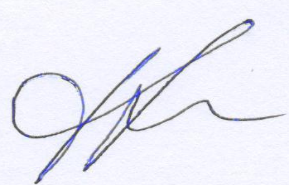 